Dear Students and Families, 	I am writing to address some questions and provide a little more information about ASL! 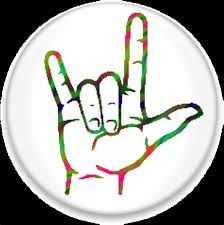  	I require all classes to partake in Deaf Events. ASL 1 is required to attend 1 event per semester. ASL 2 is required to attend 2 events per semester. ASL 3 is required to attend 3 events per semester. These events are required for three reasons. First, students need exposure to a wide variety of ASL users. Secondly, many students, while in ASL classes have never actually interacted with a deaf individual. Third, it is part of the educational requirements for a CTE course.When attending ASL events there are students from many schools, traditional high schools, Running Start programs, and community colleges. These events are hosted by the professors from the local community colleges. There are students ranging from Level 1 to level 6. Everyone is attending these events to learn and work together to gain a deeper appreciation of Deaf culture and the use of American Sign Language. Everyone works to make communication work no matter the student’s level. These events are sponsored by local colleges and ASL programs. It is a wonderful place to meet deaf individuals. We may do class activities, watch videos and read articles and books. However, there is no replacement for actually interacting and meeting those who use ASL daily. However, I understand that attending these events can be an issue. Therefore, for 2nd semester there will be two alternatives. Things may change next year when we have had a chance to see how the alternatives work out, and what changes may need to be made. First Alternative- Students may attend ONE Game Day sponsored by my ASL 3 class. All participants may use ONE of these game days to replace ONE of their Deaf Events. Students must be in attendance and actively signing and socializing (SILENTLY) for a minimum of 1 hour. They will then need to complete a one page write up on how they feel the event went and what they learned. Students will also be given a reading assignment related to deaf culture and will have a set of accompanying questions. Second Alternative- Students may complete a book review/report. This must be a minimum of 4 pages and the book must be preapproved by me! It must relate to deafness, deaf culture, and/or deaf history. Some books will be appropriate for some and not others. This is why I want to make sure you discuss your book with me before beginning this assignment. 	I will be providing handouts and materials beginning Feb 1st. They will have the entire semester to get any combination of assignments turned in. ALL ASSIGNMENTS ARE DUE JUNE 3RD NO EXCEPTIONS. Thank you for your time.Please let me know if you have questions. -Lindsay Greene Greenel@svsd410.org